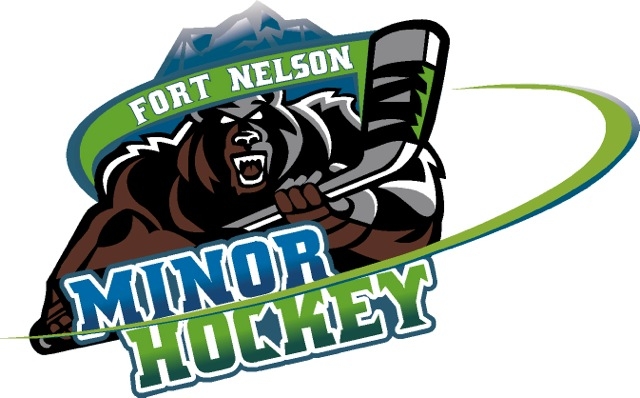 Call to OrderIn Attendance					AbsentRyan Carter				Heather Eling			Shawna WarkShastine Fischer			Lisa Rowley			Weylin AshdownJanelle Badine			Holly Leroux			Katina VatcherLinda Brenton			Brenda Enax			Jenn ThomasKai Potter				Nicole Ashdown 		Addie DaweSonny Olkh 			Jason Kay			Ryan KerrEricka Mastroianni			Carla Noble 			Heather RobinsonMinutes recorded by Heather Eling1. 7:03 PM Meeting called to order by Ryan Carter. 2.  Acceptance of last minutes -Motion to accept minutes: Ericka		Second: Brenda		All in Favour3. Business Arising from Minutes	Janelle provided great information on the Good Deeds Cup initiative but it was felt that it is too late in this season to begin so the initiative has been tabled until next season.Photographer quotes were presented.  Motion put forth by Kai to award the bid to Jamie smith and Tracey Rondeau.   						Second: Brenda		All in FavourJenn to thank incumbents for their quote and to work with Lisa to secure January ice booking for this purpose.   4.    Executive ReportsPresident - Ryan Carter:- Spoke with Mike Reid regarding the possibility of a small nerhl for the Bantam Division.  He will find out the details later this week.Vice President - Shastine Fischer:- Sportsmanship Starts in the Stands has been submitted to BC Hockey.  - Confirmation of Northern BC Recreational hockey players permitted to play in contact tournatments obtained from BC Hockey.Treasurer - Katina Vatcher: (Absent)Nothing to Report.Secretary – OPEN POSITION: Head Coach - Ryan Kerr : (Absent)-Nothing to report Head Referee - Kai Potter : -Nothing to ReportRisk Manager - Sonny Olkh :- Nothing to ReportRegistrar - Heather Robinson : (Absent)- (from Shastine) Rosters are complete.  All coordinators to have all volunteer hours in to Heather by Dec.15thPublicity - Jason Kay : - Nothing to ReportIce Coordinator - Lisa Rowley : -Has straightened out the billing with the Municipality.  - 14/15 Nerhl banner has been destroyed.  Logo Tech can replace for $120.  Motion put forth by Lisa to replace the banner.  	Second: Brenda 	All in FavourGaming Coordinator - Holly Leroux : -Nothing to Report Fundraiser - Janelle Badine : - All raffle tickets are due back this Friday Dec. 6th.  Tuesday at the very latest as the draw is to take place Wednesday Dec 11th at the Rec Center.Equipment Manager - Linda Brenton :- Nothing to Report5. Division Coordinator ReportsPre-novice – Jenn Thomas : (Absent)-(from Shastine) They are looking at taking 1 team to the Grande Prairie tournament and another team to Dawson Creek.  Both tournaments are in February.  - So far no parent concerns or issues.  - Raffle tickets are being collected and will be handed into Janelle.Novice - Nicole Ashdown : - Novice Tournament was a success.  2 teams up from Fort St John.  - Looking at January tournament in Taylor and February tournament in Dawson Creek.  Atoms - Heather Eling :- All things plugging along.  - Division is looking at forming a Travel Team closer to the end of the season.Pee Wee - Weylin Ashdown : (Absent)-Nothing to ReportBantam - Ericka Mastrioanni :- Travel team that attended Chetwynd Tounament took 1st place in OT. - Fort St John looking to possibly send teams up to play.  Lisa to look into ice for travel team.  - Cut-off for tryouts to be established and communicated to parents.- Midget Brenda Enax: - Inquired if new jerseys had been ordered.  It was confirmed that 6 new sets have been ordered providing the division with a total of 24 sets.  -Shared the Junior Old Timers are interested in playing with the midgets but was not sure of the process to ensure adequate insurance coverage.  It was determined that the event must be a private function as coverage cannot be provided for players not registered with BC Hockey.  -Midgets going to McKenzie in January- Girls - Shawna Wark :  (Absent)- Nothing to ReportNerhl Cordinator – Carla Noble-Playoffs location and date to be determined at the next district meeting scheduled for January 2020.  -Still major issues and complaints regarding scoresheets.  Out of 4 games played on the weekend only 1 scoresheet was completed correctly.6. No New BusinessMotion to adjourn meeting: Holly 	Second: Ericka		Meeting Adjourned 7:52 pm